            ÚSTAV BIOLOGIE OBRATLOVCŮ            Akademie věd České republiky, v. v. i.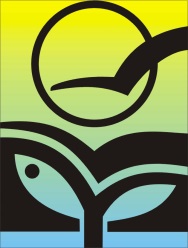 OBJEDNÁVKA  číslo:  RB/2020/123/MG                                                                  ze dne 02.11.2020 Odběratel:                                                                                       Dodavatel:Ústav biologie obratlovců  AV ČR, v. v. i.                                   AHLBORN měřicí a regulační technika,  spol. s r.o.Květná 170/8                                                                                   Dvorecká 359/4603 65  Brno                                                                                    147 00 Praha 4                                                                                                                                                                                                                                                                                                 IČ: 68081766,  DIČ: CZ68081766                                                 IČ: 00553697, DIČ: CZ00553697Jsme plátci DPH                                                                              Jsme plátci DPHObjednáváme u Vás:  Objednáváme u Vás termokameru FLUKE TI 480 PRO (demo přístroj) včetně kalibrace v akreditované laboratoři na základě cenové nabídky ze dne 31.10.2020.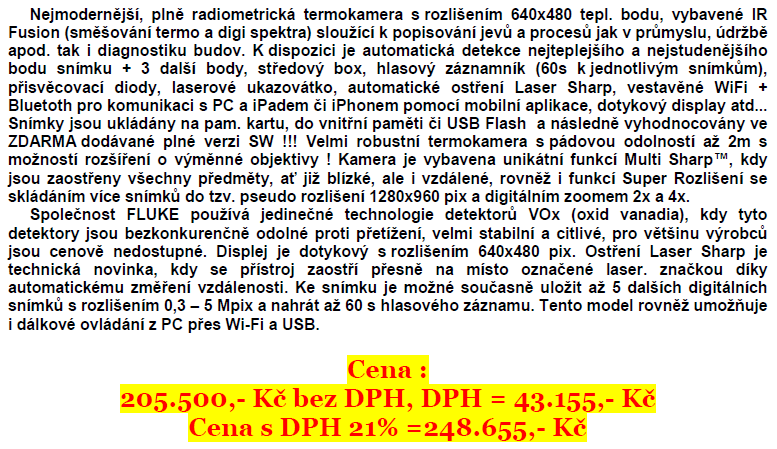 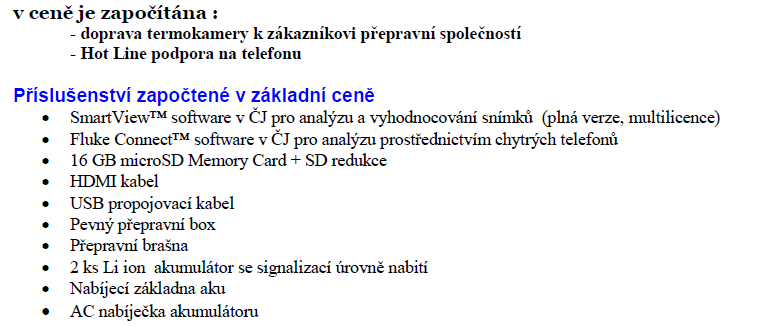 V ceně je také kalibrace v akreditované laboratoři.Specifikace:Záruka: 12 měsícůCelková cena: 205 500 Kč bez DPH, 248 655 Kč vč. DPHTermín plnění: do 18.11.2020  Místo plnění: Ústav biologie obratlovců AV ČR, v. v. i., Květná 170/8, 603 65 BrnoSplatnost faktury: 14 dnůOsoba odpovědná za převzetí díla:xxxProsím o uvedení čísla objednávky na vystavenou fakturu. Fakturu zašlete na mail: xxxDodavatel výslovně souhlasí se zveřejněním údajů v této smlouvě dle Zákona č. 340/2015 Sb. v platném znění. Dodavatel pověřuje odběratele ke zveřejnění údajů dle tohoto zákona. Objednávka se stává platnou až jejím písemným potvrzením ze strany dodavatele!!! Prosíme o potvrzení.Děkuji za kladné vyřízení a jsem s pozdravem.                 Příkazce operace: xxx                      Správce rozpočtu: xxx